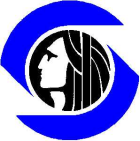 Jeanette Williams Award Nomination FormThe Jeanette Williams Award was created as part of the 2003 Seattle Women’s Summit to honor an individual who demonstrates significant leadership and service in advancing the cause of women in Seattle. This year, the award will honor outstanding individuals or organizations, and for the first time businesses in our community making strides to improve equity for women, highlight the importance of women’s advancement and/or eliminating disparities for women and girls.Nomination InformationPlease submit the information of the business, organization or individual you wish to nominate for the Jeanette Williams Award. Name: 	___________________________________________________________Address: 	___________________________________________________________Email: 	___________________________________________________________Phone: 	___________________________________________________________Nominator InformationPlease submit your information as the nominator. Name: 	___________________________________________________________Address: 	___________________________________________________________Email: 	___________________________________________________________Phone: 	___________________________________________________________The selection will be based on the information you provide regarding the nominated individual, business and/or organization's contributions to improve equity for women; highlighting the importance of women’s advancement; and/or eliminating disparities for women and girls. Using the space provided, please respond as thoroughly as possible to the following question. Be sure to address the above criteria in your responses.Describe specific contributions the nominee has made to advance equity for women in Seattle’s community. Please provide any additional information about the nominee you would like to be considered.____________________________________________________________________________________________________________________________________________________________________________________________________________________________________________________________________________________________________________________________________________________________________________________________________________________________________________________________________________________________________________________________________________________________________________________________________________________________________________________________________________________________________________________________________________________________________________________________________________________________________________________________________________________________________________________________________________________________________________________________________________________________________________________________________________________________________________________________________________________________________________________________________________________________________________________________________________________________________________________________________________City of SeattleSeattle Women’s Commission